Supplementary MaterialsforBorealization of the Arctic Ocean in response to anomalous advection from sub-arctic seasIgor V. Polyakov, Matthew B. Alkire, Bodil Bluhm, Kristina A. Brown, Eddy C. Carmack, Melissa Chierici, Seth L. Danielson, Ingrid Ellingsen, Elisaveta Ershova, Katarina Gårdfeldt, Randi Ingvaldsen, Andrey V. Pnyushkov, Dag Slagstad, Paul WassmannGeochemical Data Compilation and Quality Control ProceduresGeochemical data were compiled from multiple sources, with ship-board observations spanning between 1950 and 2017.  The primary source of nutrient data included the Arctic Nutrient Atlas compiled by Codispoti et al. (2013), with additional data sets collected from available online data catalogues to supplement and extend the Codispoti Atlas, as listed in Table S1.  Observations were restricted to latitudes > 60°N and summer months (May through October), as the majority of geochemical measurements were collected during summer cruises.  All geochemical variables were measured on seawater samples collected from bottles tripped at discrete depths during oceanographic expeditions.  Temperature, salinity, and dissolved oxygen measurements were matched from CTD profiles to bottle trip depths.  Additional, discrete measurements of salinity and dissolved oxygen were also collected and used to check the accuracy of the sensor-based measurements by a visual check using property-property plots.       A strict protocol of quality control measures was performed on all data sets included in the geochemical data collection. First, any measurements designated as questionable or bad by accompanying quality flags were removed.  Any geochemical measurements that were not associated with a temperature, salinity, pressure or depth, latitude, longitude, year, month, and day were also removed.  Each variable was also screened to ensure measurements were within reasonable ranges for the Arctic Ocean.  Any values occurring outside the specified ranges (see Table S2) were removed.  Note that pressure/depth, nitrate, and nitrite were allowed small, negative values to account for acceptable errors/uncertainties in the measurement methods; these negative values were subsequently set equal to zero.  Visual inspections of vertical profiles and scatter plots were used to recognize and remove any obvious outliers.  This is the most subjective step in the quality control procedure and may have removed good measurements that appeared bad when compared to the full data set.  However, we note that the purpose of this study is to analyze mean differences over relatively large regions of the ocean between 1981-2005 and 2006-2017; therefore, the removal of single points that may or may not denote anomalous and/or short term events (e.g., mesoscale activity, storms) should not greatly impact the conclusions of this work.       After visual inspection of the individual data sets and comparison of these data sets against the entire collection, any duplicate measurements (defined by searching for identical latitudes, longitudes, year, month, day, and pressure) were removed.  The final step in the quality control consisted of defining ‘acceptable’ concentrations within specific pressure ranges (for this study, 500-1000 db was used as the range for each variable presented).  The accepted ranges were defined as the mean of the variable within the specified pressure range ± 3 standard deviations.  ‘Bad’ data points were flagged and all measurements of that variable collected from the same station were removed.Water type analysis     A water type analysis was computed following the methods outlined by Yamamoto-Kawai et al. (2008).  However, NH4+ concentration were not available from most data sets, so the dissolved inorganic nitrogen concentration (DIN) was set equal to nitrate + nitrite (N+N) concentrations.  The salinity and d18O endmember values were assigned generally following Yamamoto-Kawai et al. (2008), but assuming a slightly higher sea ice meltwater salinity (Table S3). Here S = salinity, MW = meteoric water, SIM = sea ice meltwater (SIM), PAC = Pacific seawater, and ATL = Atlantic seawater.  Pacific seawater contributions to the mass balance were considered only for longitudes > 150º (0-360º scale); in these cases, Pacific and Atlantic seawater contributions were separated using DIN:PO4 relationships defined in Yamamoto-Kawai et al. (2008).  For all other cases, Atlantic water was assumed to be the only source of seawater.     We note that the Pacific and Atlantic seawater distributions are not shown in the main text.  We omitted these data as the resulting distributions were noisy and deemed to be questionable.  In contrast, the distributions of MW and SIM were robust to different treatments of the water type analysis, including variations in the MW, SIM, PAC, and ATL endmember definitions as well as the inclusion/exclusion of the Pacific seawater contribution.  Supplementary TablesTable S1. Geochemical data sets compiled from available online data catalogues to supplement and extend the Codispoti AtlasTable S2.  ‘Acceptable’ minimum and maximum values for variables included in the geochemical, pan-Arctic data set.  Any measurements outside of these ranges were removed from the final data set.Table S3. End Member Designations for Water Type AnalysesSupplementary Figures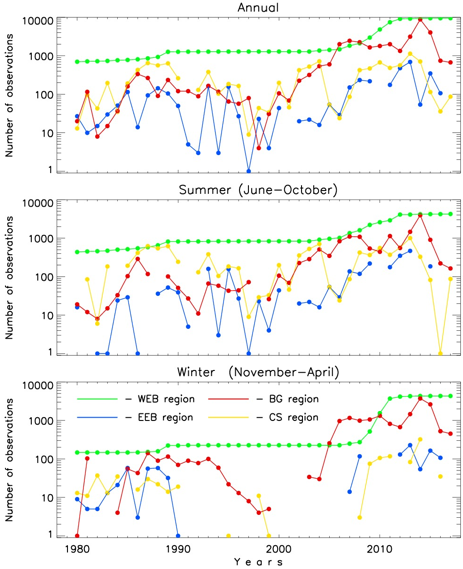 Figure S1: Density of data coverage (note log scale used for the vertical axis).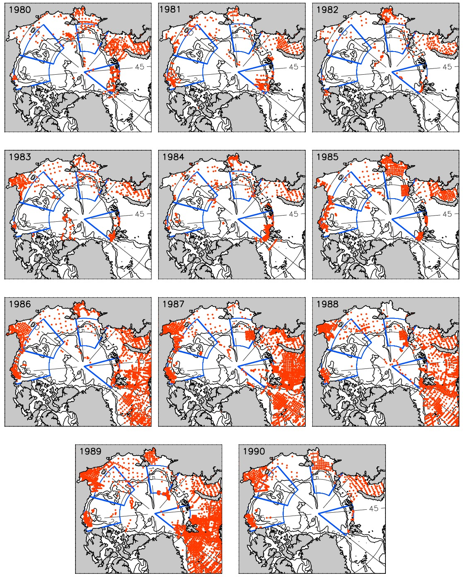 Figure S2: Maps with locations of CTD (red dots) stations in the 1980s. Four regions are shown by blue lines.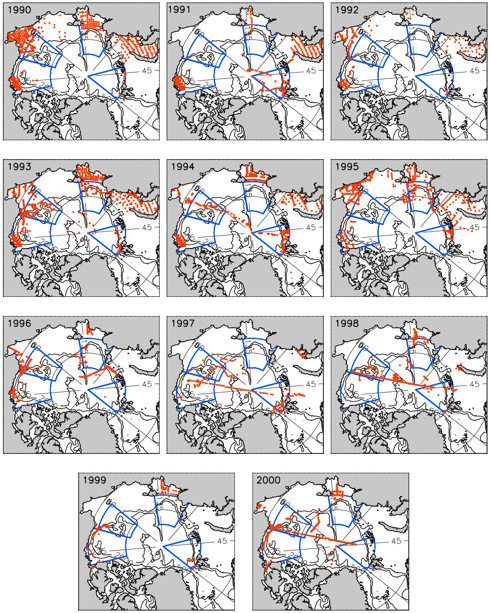 Figure S3: Maps with locations of CTD (red dots) stations in the 1990s. Four regions are shown by blue lines.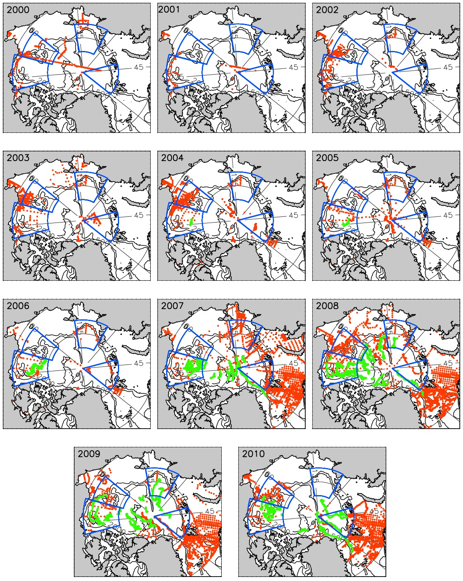 Figure S4: Maps with locations of CTD stations (red dots) and Ice Tethered Profiler stations (ITP, green dots) in the 2000s. Four regions are shown by blue lines.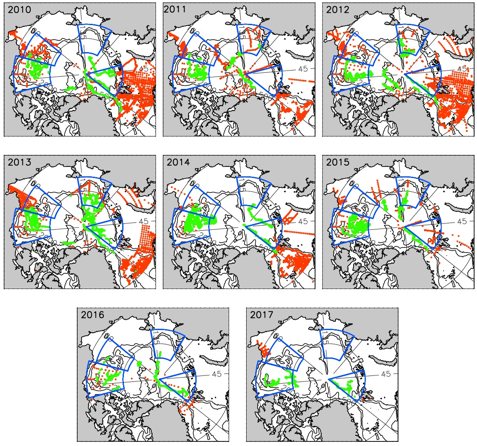 Figure S5: Maps with locations of CTD (red dots) stations and ITP stations (green dots) in the 2010s. Four regions are shown by blue lines.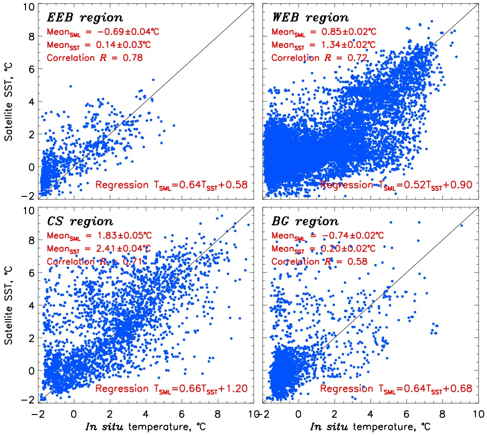 Figure S6: Comparison of in situ SML temperatures and sea surface temperatures (SST) derived from satellite observations for four selected Arctic regions. Area of satellite observations used in this analysis is limited by ice concentration less than 0.75. 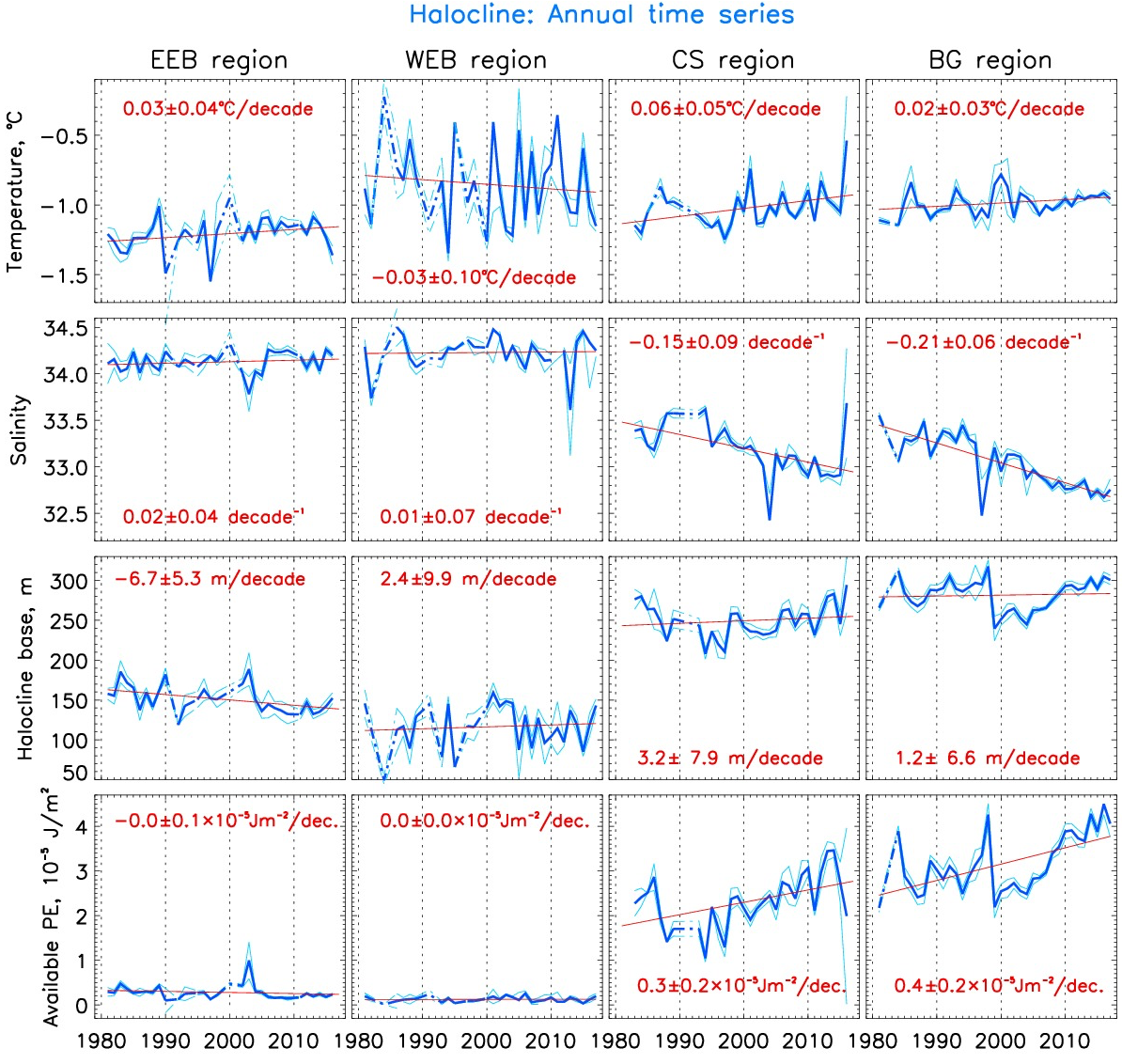 Figure S7: Regional time series of annual halocline temperature, salinity, depth of halocline base, and available potential energy (PE) (thick lines) and their standard errors at 95% confidence level (thin lines). Trends are shown in red.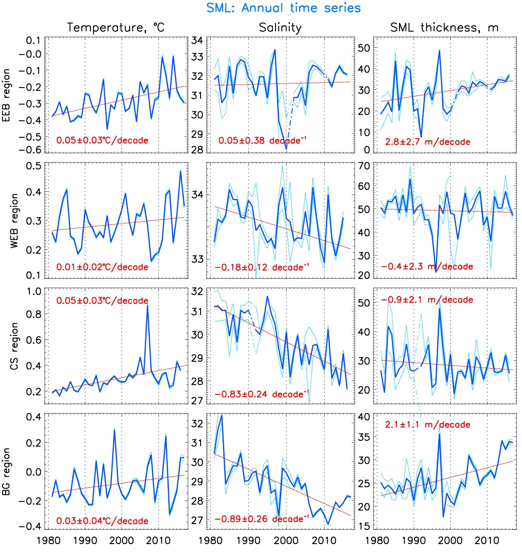 Figure S8: Time series of regional annual SML temperature and salinity and SML thickness (thick lines) and their standard errors at 95% confidence level (thin lines). Literature CitedAlkire, M. B., Falkner, K. K., Boyd, T. and Macdonald, R.W. (2010). Sea-ice melt and meteoric water distributions in Nares Strait, Baffin Bay, and the Canadian Arctic archipelago, J. Marine Res., 68(6), 767-798.Alkire, M. B., Morison, J. and Andersen, R. (2015). Variability in the meteoric water, sea-ice melt, and Pacific water contributions to the central Arctic Ocean, 2000-2014, J. Geophys. Res., 120, 1573-1598, doi:10.1002/2014JC010023.Codispoti, L. A. and University of Maryland; Center for Environmental Science; Horn Point Laboratory (2011). Product database composed of physical and nutrient profile data collected in the Arctic Ocean and adjacent seas from 1928 to 2008 (NODC Accession 0072133). Version 1.1. National Oceanographic Data Center, NOAA. Dataset. (accessed November 10, 2017)Dudarev, O. (2008). Cruise report International Siberian Shelf Study 2008 (ISSS-08) , Swedish Knut and Alice Wallenberg Foundation, the Far-Eastern Branch of the Russian Academy of Sciences, the Swedish Research Council, the Russian Foundation for Basic Research, NOAA, and the Swedish Polar Research Secretariat., Bremerhaven, PANGAEA .Giesbrecht, K.E., Miller, L.A., Zimmermann, S., Carmack, E., Johnson, W.K., Macdonald, R.W., McLaughlin, F., Mucci, A., Williams, W.J. Wong, C. S., and Yamamoto-Kawai, M. (2013). Measurements of the dissolved inorganic carbon system and associated biogeochemical parameters in the Canadian Arctic, 1974 - 2009. Submitted to Earth System Science Data.Laan, P., Ober, S., Boom, L., and Bakker, K. (2008). Hydrochemistry measured on water bottle samples during POLARSTERN cruise ARK-XXII/2 (SPACE). Royal Netherlands Institute for Sea Research, Texel, PANGAEA, https://doi.org/10.1594/PANGAEA.708642Kadko, D., (2016). Cruise Report of the 2015 ARC01 US GEOTRACE/GO-SHIP Release Draft 1 (October 5, 2016) http://dmoserv3.whoi.edu/data_docs/GEOTRACES/Arctic/ARC01-report.pdfMcLaughlin, F., Carmack, E.C., Zimmermann. S., Sieberg, D., White, L., Barwell-Clarke, J., Steel, M., and Li, W.K.W. (2008). Physical and chemical data from the Canada Basin, August 2004. Can. Data Rep. Hydrogr. Ocean. Sci. 140: vi + 185p.McLaughlin, F., Proshutinsky, A., Carmack, E.C., Shimada, K., Corkum, M., Forsland, V., Guay, C., Guéguen, C., van Hardenberg, B., Hopcroft, R., Itoh, M., Krishfield, R., Miller, L., Nelson, J., Richardson, W., Sieberg, D., Smith, J., Steel, M., Tanaka, N., White, L., and Zimmermann, S. (2010). Physical, chemical and zooplankton data from the Canada Basin, August 2003. Can. Data Rep. Hydrogr. Ocean. Sci. 184: ix + 303 p.McLaughlin, F., Proshutinsky, A., Carmack, E.C., Shimada, K., Corkum, M., Eert, J., Guay, C., Li, B., Maclean, H., Nelson, J., Richardson, W., Sieberg, D., Smith, J., Steel, M., Sutherland, N., Walczowski, W., White, L., Yamamoto-Kawai, M. and Zimmermann, S. (2010b). Physical, chemical and zooplankton data from the Canada Basin and Canadian Arctic Archipelago, July 29 to September 1, 2005. Can. Data Rep. Hydrogr. Ocean Sci. 185: ix + 298 p.McLaughlin, F., Proshutinsky, A., Carmack, E.C., Shimada, K., Brown, K., Corkum, M., Dempsey, M., Drost, H., Eert, J., Green, I., Guay, C., Hutchings, J., Illasiak, J., Jackson, J., Krishfield, R., Li, W.K.W., Maclean, H., Nelson, J., Newhall, K., Nishino, S., Ostrom, W., Smith, J., Steel, M., Sutherland, N., White, L., Yamamoto-Kawai, M., Zhao, J. and Zimmermann, S. (2012). Physical, chemical and zooplankton data from the Canada Basin and Canadian Arctic Archipelago, July 20 to September 14, 2006. Can. Data Rep. Hydrogr. Ocean Sci. 186: x + 373 p.Tanhua  T.,  D.P. Jones,  E. Jeansson,  S. Jutterstrom,  W.M. Smethie, (2009). Ventilation of the Arctic Ocean: Mean ages and inventories of anthropogenic CO2 and CFC-11. J. Geophys. Res.  114(C1)  C01992  doi:10.1029/2008JC004868.Yamamoto-Kawai, M., McLaughlin, F. A., Carmack, E. C., Nishino, S., and Shimada, K. (2008). Freshwater budgets of the Canada Basin, Arctic Ocean, from salinity, d18O, and nutrients, J. Geophys. Res. 113, doi:10.1029/2006JC003858.PROGRAM  / Data SetCRUISE IDs / ContentsReferenceData Source Codispoti Arctic Nutrient AtlasARCNUT; Eurocean database; CARINA; Hydrochemical Atlas of the Arctic Ocean; Western Arctic Shelf-Basins Interaction ProgramCodispoti et al., 2011https://catalog.data.gov/dataset/product-database-composed-of-physical-and-nutrient-profile-data-collected-in-the-arctic-ocean-aJOIS2003-21; 2004-16; 2005-04; 2006-06; 2007-20; 2008-30; 2009-20; 2010-07; 2011-20; 2012-11; 2013-04; 2014-11; 2015-06; 2016-16; 2017-11McLaughlin et al., 2008, 2010, 2010b, 2012https://www.whoi.edu/page.do?pid=66521AOSAOS05Tanhua et al., 2009https://cchdo.ucsd.edu/cruise/77DN20050819 (doi:10.1029/2008GL033532)US-GEOTRAES2015Kadko, 2016 https://cchdo.ucsd.edu/search?bbox=-180,65,180,90GEOTRACESARK-XXII/2 Laan et al., 2008https://doi.pangaea.de/10.1594/PANGAEA.708642IOS Arctic Carbon Database1992-16; 1993-24; 1995-26; 1996-31; 2000-20; 2000-22; 2002-23; CASES2002; CASES03-Leg1; CASES03-Leg2; CASES03-Leg3; CASES03-Leg4; CASES03-Leg5; CASES03-Leg6; CASES03-Leg7; CASES03-Leg8; CASES03-Leg9; 2008-02; 2008-04; 2009-06Giesbrecht, et al., 2013doi: 10.3334/CDIAC/OTG.IOS_ARCT_CARBNISSS08ISSS08Dudarev et al., 2008 https://cchdo.ucsd.edu/search?bbox=-180,65,180,90JAMSTECMR98-06; MR99-K05 Leg2; MR00-K06; MR01-K04 Leg2; MR02-K05 Leg1; MR04-05; MR06-04 Leg2; MR08-04; MR09-03 Leg2; MR10-05 Leg2; MR12-E03; MR13-06 Leg1; MR14-05; MR15-03 Leg1; MR15-03 Leg2; MR16-06http://www.godac.jamstec.go.jp/darwin/eNPEO2000-2008; 2010-2014 Alkire et al., 2015http://psc.apl.washington.edu/northpole/CCHDOARKXXII/2; ARKXXVII_1 (2012); HLY0301; HLY0303; HLY0402; HLY0403; HLY0404; CBL (2002); HLY1502; CARBOOCEAN/MERCLIM/BIAC; CABANDERA I; CABANERA II; CABANERA III; KN179-05/Davis Strait(2004,2007,2011,2013); NBP03-04a; ARKIV_3; ARK-IX/4; ARK-XI_1; ARK-XII/AQN12; Meteor cruise (06MT21/5-6; 06MT395; MET50_3; MET50_4; 06MT395); NOW98; JOIS1997; HLY-02-03; HLY-02-03; SBI; GNS(1994-0203;1994-0224;1994-0826;1999-1003;2000-0923;2001-0527;2001-0822;1991-1106;1992-1115;1993-0730;1993-1107;1994-0525;1995-0427;1995-1108;1996-0720;1996-1030;1997-0425;1998-0801;2000-0527;1996-0720;1995-0217;1996-1121;1997-0225;1998-0308;1999-0615); Oden (1991, 2001, 2002); Ymer 1980; TUNDRA-94; Nordic ‘02; FOUREX IGY; AGSX 1972-0718; ANAS5 1981-0721; AOS 1994; Greenland-Norwegian Sea 1994; ar18(b,d,e); ar25; Lance ‘86; IcelandSea; NEWP92; NEWP93; ARK II/3; NFS; Ocean Margins Exchangehttps://cchdo.ucsd.edu/search?bbox=-180,65,180,90VariableMinimum valueMaximum valueYear19812018Month112Day131Latitude6090Longitude0360Salinity035.5Temperature (ºC)Freezing point20Pressure (db)-0.15500Depth (m)-0.15500Oxygen (mmol m-3)0500Nitrate (mmol m-3)-0.150Nitrite (mmol m-3)-0.110Phosphate (mmol m-3)04.5Silicate (mmol m-3)0150d18O (‰)-301.2Water MassSalinityδ18O-H2OReferencePW32.5- 0.8 ‰Yamamoto-Kawai et al. (2008)AW34.87+ 0.24 ‰Yamamoto-Kawai et al. (2008)MW0- 18.8 ‰SIM60 ‰Yamamoto-Kawai et al. (2008); Alkire et al., (2010)